На основу члана 116. став 1.  Закона о јавним набавкама („Сл.гласник РС“ бр.124/2012, 14/2015 и 68/2015), Градска управа за инфраструктуру и развој  Града Ужица објављујеОБАВЕШТЕЊЕ О ЗАКЉУЧЕНОМ УГОВОРУ
Назив и адреса наручиоца: Градска управа за инфраструктуру и развој, ул.Д.Туцовића бр.52, УжицеВрста наручиоца: градска и општинска управаИнтернет страница наручиоца: www.uzice.rs Редни број јавне набавке у плану набавки: 1.2.25Врста поступка: јавна набвка мале вредности  Врста предмета набавке: услугеОпис предмета набавке: Израда пројекта општинског пута Кадињача – Јелова гораНазив и ознака из општег речника набавке: архитекторнске и сродне услуге – 71200000-0.Процењена вредност јавне набавке: 2.000.000 динара без ПДВ-аУговорена вредност јавне набавке: 1.419.000 динара без ПДВ-а (није у систему пдв-а)                                              Критеријум за доделу уговора: најнижа понуђена ценаБрој примљених понуда: 2 (две) понудеНајвиша понуђена цена: 1.895.000 динара без ПДВ-аНајнижа понуђена цена: 1.419.000 динара без ПДВ-аНајвиша понуђена цена код прихватљивих понуда: 1.895.000 динара без ПДВ-аНајнижа понуђена цена код прихватљивих понуда: 1.419.000 динара без ПДВ-аДео или вредност уговора који ће се извршити преко подизвођача: не наступа са подизвођачемДатум доношења одлуке о додели уговора:  08.07.2019. годинеДатум закључења уговора:  25.07.2019. годинеОсновни подаци о добављачу:  Група понуђача:Биро за пројектовање Синпројект ул.Кнегиње Зорке бб, Лозница ПИБ:111019268; МБ:65136163 (носилац посла)Биро за пројектовање Град пут ул.Плоче бб, Лозница ПИБ: 108643925; МБ: 63596841 (члан групе)Период важења уговора: 120 календарских дана  од дана закључења, односно до испуњења уговорних обавезаОколности које представљају основ за измену уговора: члан 115. Закона о јавним набавкамаЛица за контакт: Славиша Пројевић, slavisa.projevic@uzice.rs и Милица Николић, milica.nikolic@uzice.rs  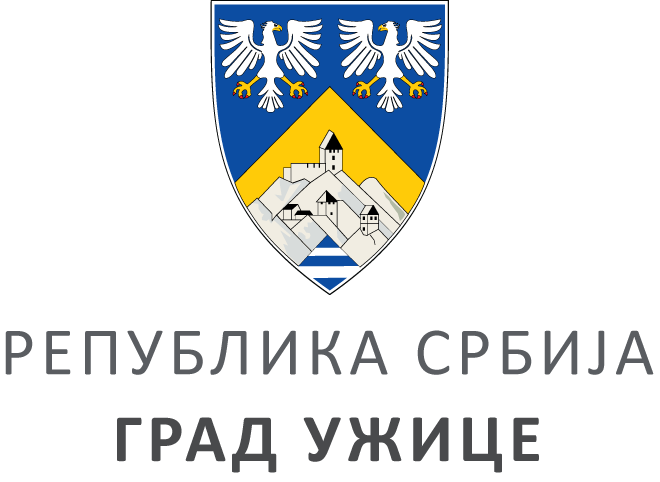 ГРАДСКА УПРАВА ЗА ИНФРАСТРУКТУРУ И РАЗВОЈГРАДСКА УПРАВА ЗА ИНФРАСТРУКТУРУ И РАЗВОЈГРАДСКА УПРАВА ЗА ИНФРАСТРУКТУРУ И РАЗВОЈГРАДСКА УПРАВА ЗА ИНФРАСТРУКТУРУ И РАЗВОЈVIII ББрој: 404-169/19ББрој: 404-169/19Датум:Датум:25.07.2019